Hrotový sústruh "na dvojkolesia" 3000x1250mmPožadované parametre:Točný priemer min. 1250mm, do 1400mm (ak by bolo potrebné prejsť zo supportom popod koleso, nie je nutnosť)Točná dĺžka 2500 - 3000mm,(musí byť priestor  od konca hriadeľa po hrot koníka cca500mm, kvôli manipulácii )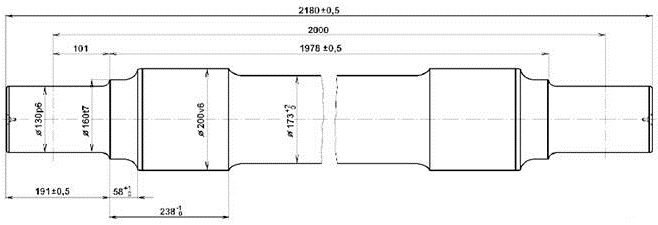 OBR: os nápravy, dĺžka 2180mmKopírovacie zariadenie na sústruženie jazdného profilu – jazdnej plochy železničného kolesa (podľa predpisu UIC)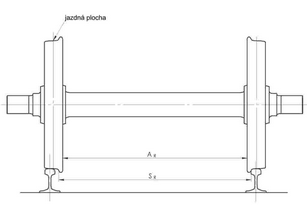 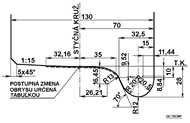 OBR: dvojkolesie s nápravou	OBR: jazdný profil podľa UICDigitálne odmeriavanie v súradniciach x, y, z.Prídavné zariadenie (špeciálny nožový držiak) na obojstranné sústruženie brzdových kotúčov dvojkolesí (dvojkotúčové a trojkotúčové nápravy). Priemery kotúčov sú 590/158,5mm až 610/195mm (vonkajší priemer / priemer náboja)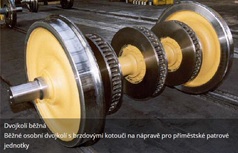 OBR: trojkotúčová náprava.